CELL BIOLOGY AND PHYSIOLOGY LABFluorescence                                         Name:Students must PRINT these worksheets and HANDWRITE your answers.  Please keep all worksheets together in a binder.  What is an emission filter?  What is an excitation filter?  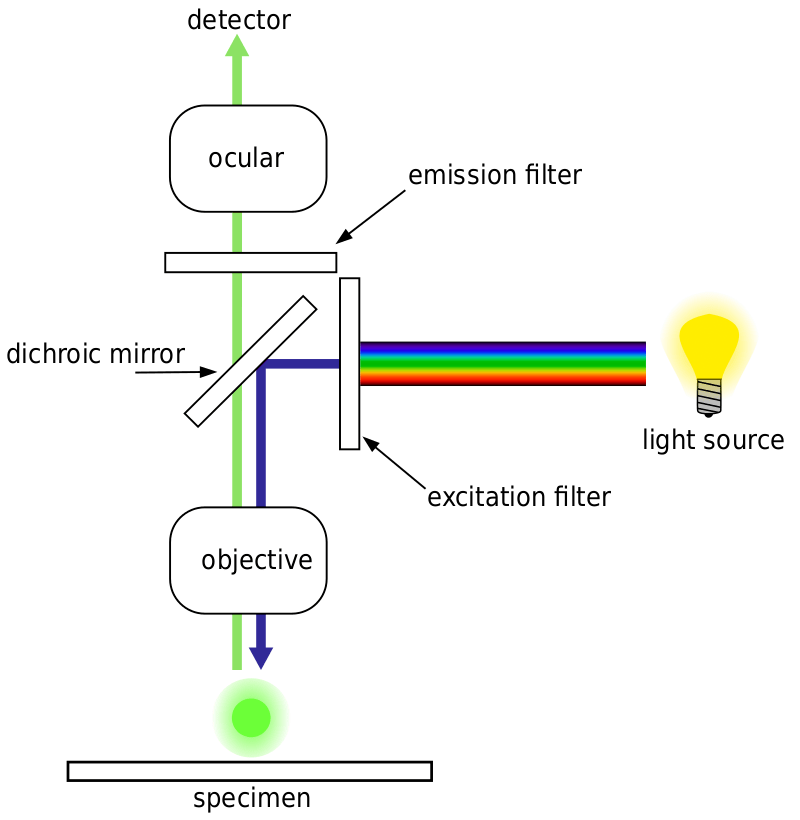    
What are the steps to fluorescence microscopy?What is immunofluorescence?What is a fluorophore?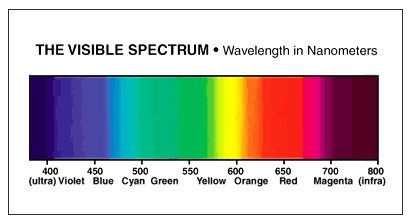 BioTracker 488 Green Mitochondria DyeUsed to detect live cells, the dye accumulates in the mitochondrial membrane of live cells.Emission: 523nmUse GFP cube on Evos Microscope.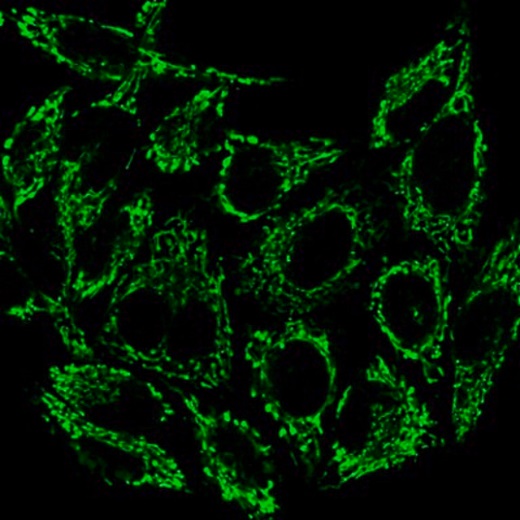 ER-Tracker Blue-White DPXUse to detect live cells, the dye is selective for the endoplasmic reticulum.Use DAPI cube on Evos Microscope.1mM stock solution in DMSO.Warm the vial, then centrifuge to deposit DMSO at the bottom.  Make the staining media:Need 1µM solution – take 25µL and add to 25mL of fresh media.Remove old media from cells, add 5ml of staining media.  Incubate at 37°C for 15-30 minutes.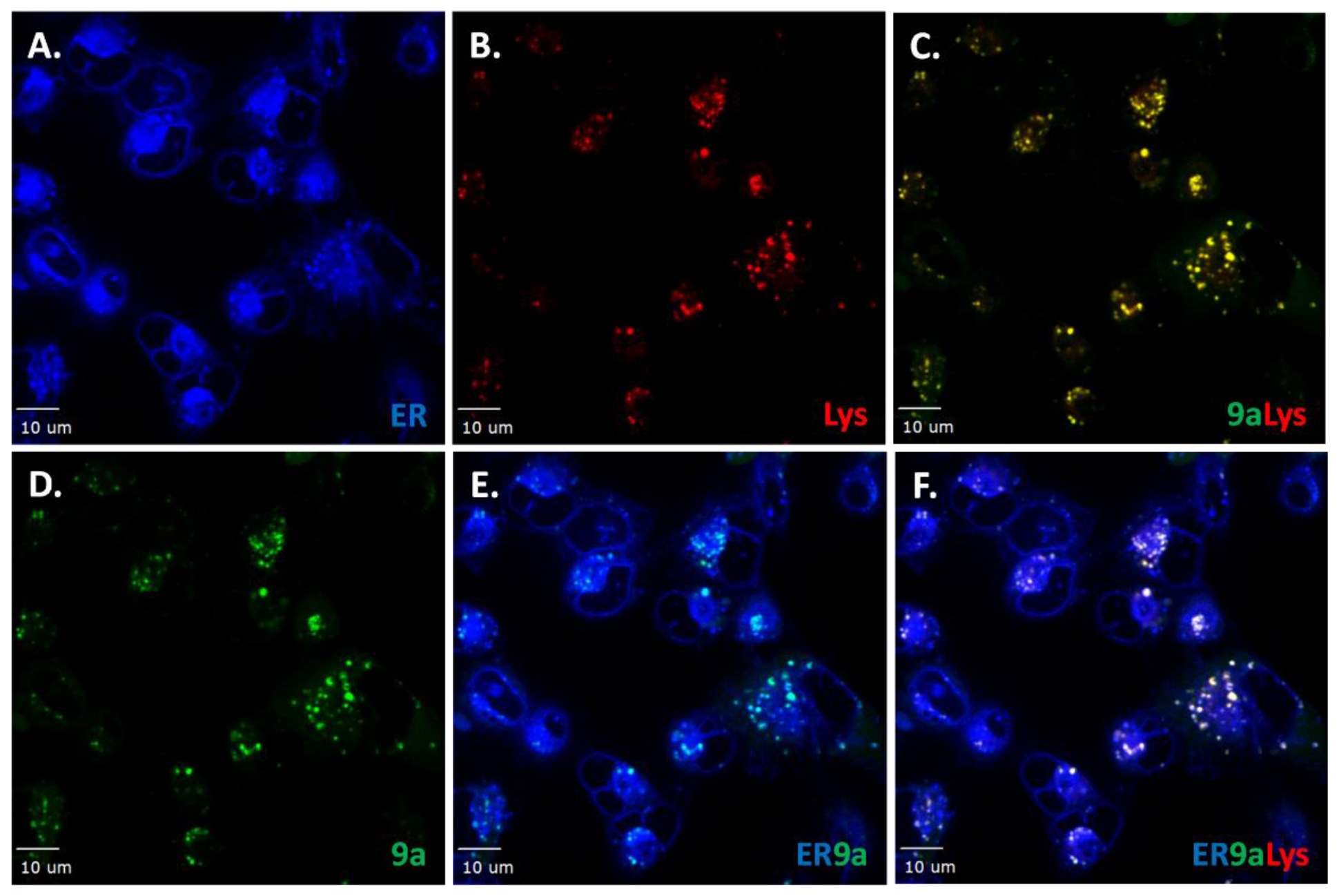 NucBlue Live Cell StainBinds to DNA.Add 2 drops per mL media, incubate 15-30 minutes.  I have found it works best to do one drop per flask.Emission: 460nm maxUse DAPI cube on Evos Microscope.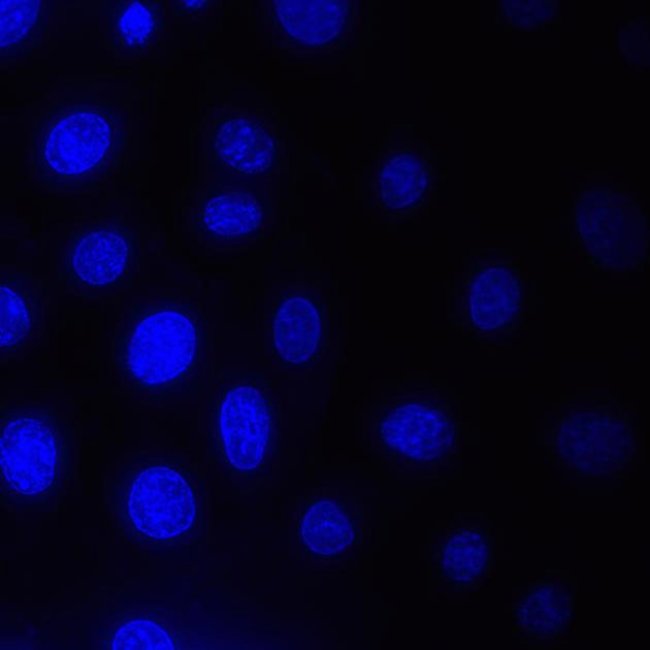 CellLight Tubulin GFPBinds to tubulin (microtubules).  Add 75uL to flask, incubate overnight.CellLight® Tubulin-GFP, BacMam 2.0, is a fusion construct of human tubulin and emGFP, providing accurate and specific targeting to cellular tubulin-GFP. This fusion construct is packaged in the insect virus baculovirus, which does not replicate in human cells and is designated as safe to use with biosafety level (BSL) 1 in most laboratories. BacMam technology ensures that most mammalian cell types are transduced/transfected with high efficiency and minimal toxicity.               Notice the green microbutules.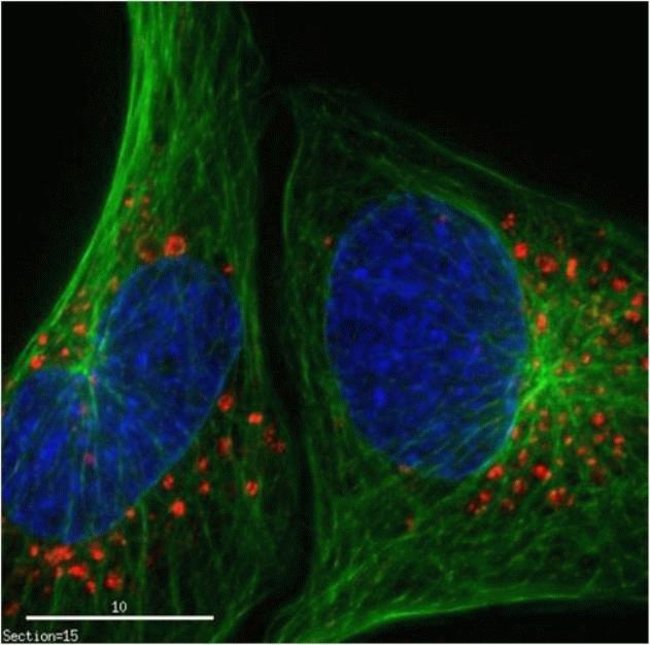 MitoTracker Red CMEmission: 654nmUse Texas Red cube on Evos Microscope.Need to prepare 1mM stock solution in sterile DMSO. Add 100.4uL of sterile DMSO to vial to make the 1mM stock solution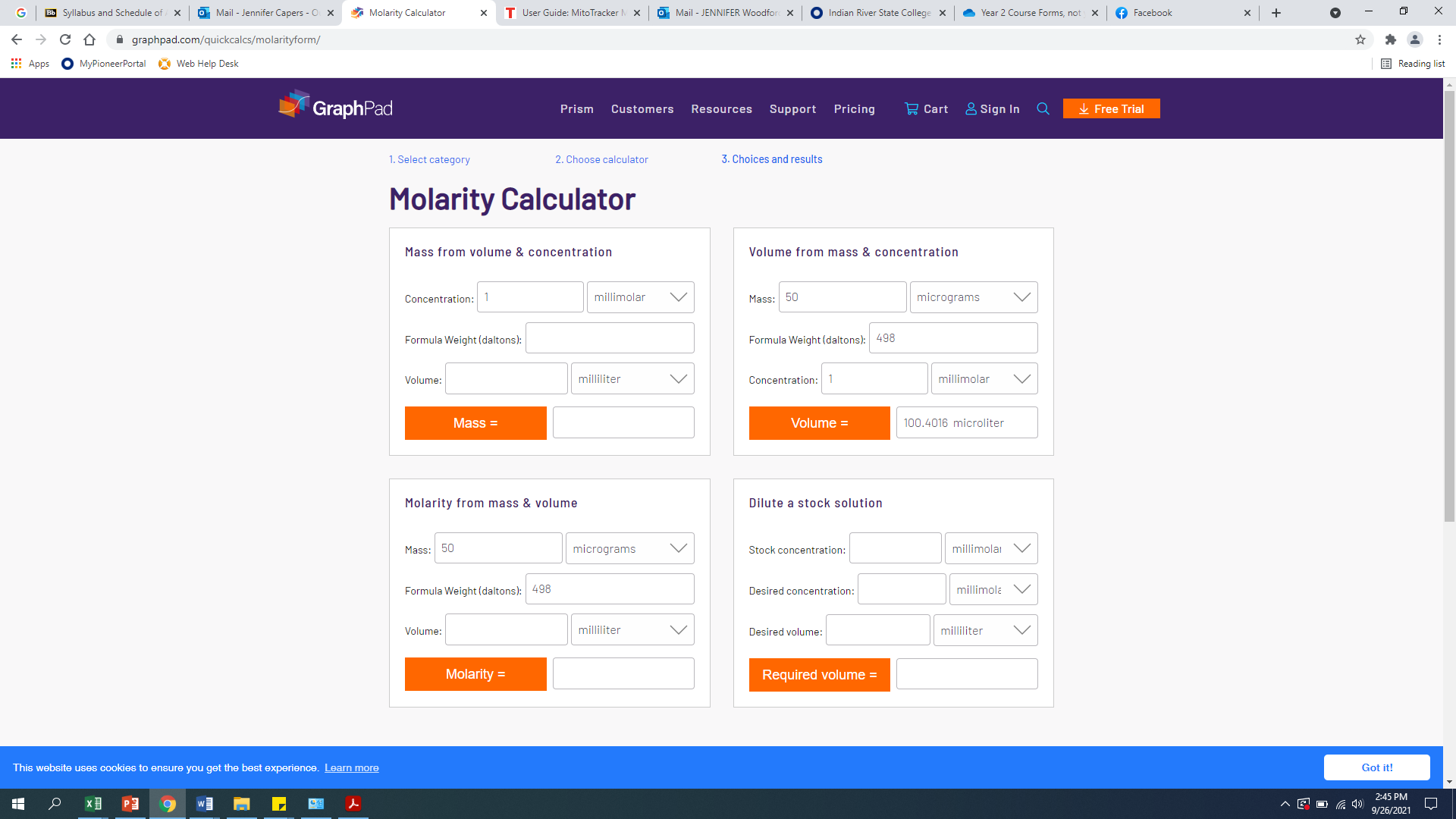 Now prepare media without serum.  Need 1.0nM so you will need to do serial dilutions.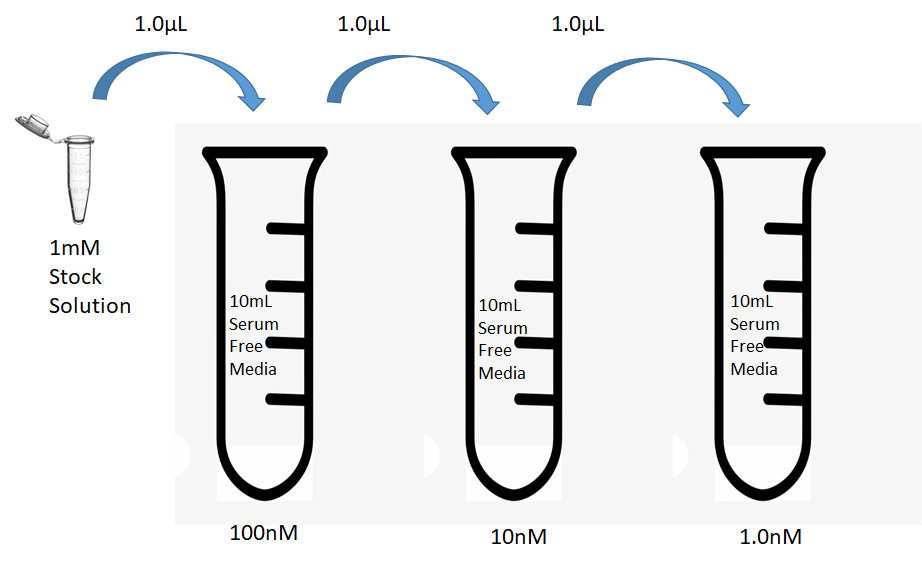 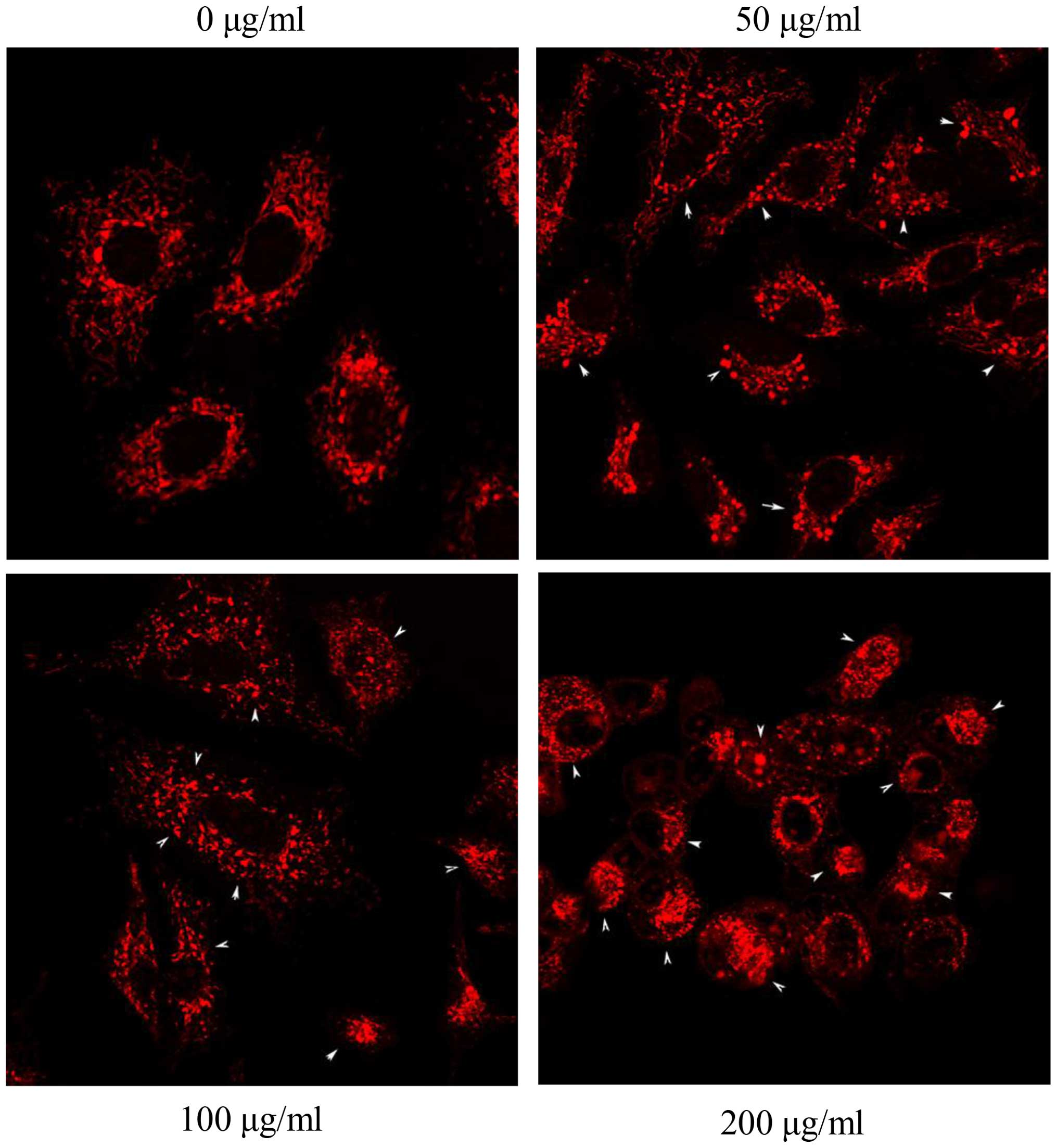 Mixing Fluorescent DyesIncubate cells over night with CellLight Tubulin GFPRemove mediaAdd media with MItoTracker RedAdd 2 drops of NucBlue